中国自动化学会青少年人工智能核心素养测评工具库认证申请表申请单位：请填写申请单位            项目名称：青少年人工智能核心素养测评工具库认证                申请编号：__________________________填表日期  年  月                  参测工具名称所属项目/模块工具型号/版本号参测项目如：思维逻辑一级、二级如：思维逻辑一级、二级如：思维逻辑一级、二级工具使用逻辑介绍提示：使用逻辑及器材清单（附视频介绍作为补充）提示：使用逻辑及器材清单（附视频介绍作为补充）提示：使用逻辑及器材清单（附视频介绍作为补充）工具在国内市场使用情况提示：描述产品在国内使用情况：覆盖省市、人数等提示：描述产品在国内使用情况：覆盖省市、人数等提示：描述产品在国内使用情况：覆盖省市、人数等工具匹配课程体系介绍及国内应用情况提示：描述课程体系及在国内使用的情况：范围、时长等提示：描述课程体系及在国内使用的情况：范围、时长等提示：描述课程体系及在国内使用的情况：范围、时长等工具应用性情况提示：工具产品稳定性、工具产品投入市场时间与时长、返修率等信息、提示：工具产品稳定性、工具产品投入市场时间与时长、返修率等信息、提示：工具产品稳定性、工具产品投入市场时间与时长、返修率等信息、工具考核知识与测评标准总纲对比示例：示例：示例：工具考核知识技能点与测评标准分级大纲对比示例：测评标准分级大纲对照表：示例：测评标准分级大纲对照表：示例：测评标准分级大纲对照表：衔接测评标准其他模块情况实操题样例附思维逻辑模拟题案例示例：附思维逻辑模拟题案例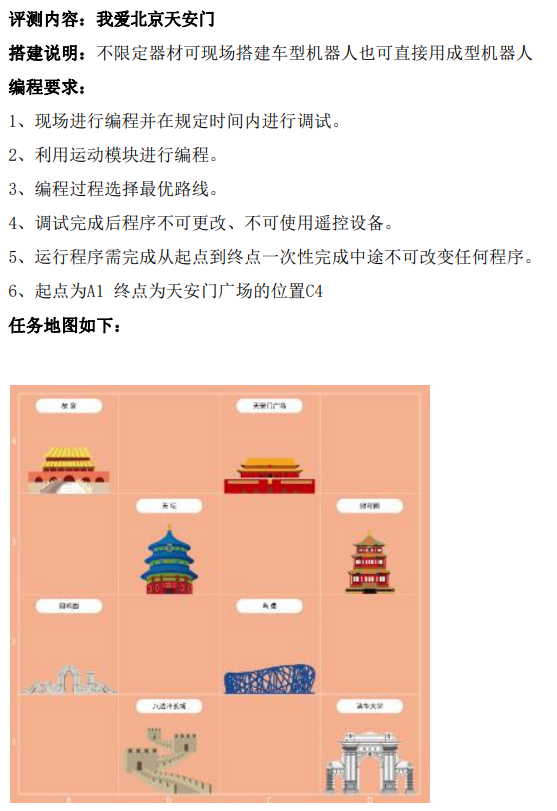 附思维逻辑模拟题案例示例：附思维逻辑模拟题案例附思维逻辑模拟题案例示例：附思维逻辑模拟题案例测评周期示例：考生每年可参加四次测评，分别是2月、5月、8月和11月。“思维逻辑”设置三个级别，报名从一级开始并不允许跳级，考生最快三次能完成该项目的全部测评。示例：考生每年可参加四次测评，分别是2月、5月、8月和11月。“思维逻辑”设置三个级别，报名从一级开始并不允许跳级，考生最快三次能完成该项目的全部测评。示例：考生每年可参加四次测评，分别是2月、5月、8月和11月。“思维逻辑”设置三个级别，报名从一级开始并不允许跳级，考生最快三次能完成该项目的全部测评。申请单位意见代理人：                                                 年    月    日代理人：                                                 年    月    日代理人：                                                 年    月    日工作组审核意见                          负责人：                                                 年    月    日                          负责人：                                                 年    月    日                          负责人：                                                 年    月    日专家评审组意见                          负责人：                                                 年    月    日                          负责人：                                                 年    月    日                          负责人：                                                 年    月    日